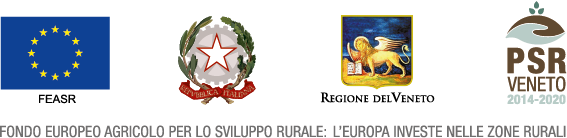 PSR 2014-2020 - Piano di comunicazioneIL PSR PER I GIOVANI Concorso di Idee per Istituti agrari del VenetoDOMANDA DI PARTECIPAZIONE CHIEDEl’ammissione al Concorso della proposta di Idea innovativa      (titolo della proposta)      presentata da (barrare la casella  interessata e completare con i dati richiesti)CLASSE /SEZ. :	       		del suddetto Istituto   (elenco studenti allegato)GRUPPO  INTERCLASSI:  (denominazione gruppo)   CLASSI/ SEZ.:     	                            del suddetto Istituto    (elenco studenti  allegato)STUDENTE : (cognome e nome)                                                          CLASSE/ SEZ.:     	     del suddetto IstitutoData									Il Dirigente Scolastico		  Timbro e FirmaCon la sottoscrizione della domanda di partecipazione, il sottoscritto dichiara di aver preso visione dell’informativa sul trattamento dei dati personali, disponibile all’indirizzo https://psrveneto.it/informativa-sul-trattamento-dei-dati-personali/, e di autorizzare il trattamento dei dati personali ai sensi del Regolamento 2016/679/UE – GDPR.Dichiara inoltre di aver preso visione del regolamento del Concorso, di accettarne ogni sua parte e di inviare la proposta di Idea innovativa secondo le modalità indicate. Data									Il Dirigente Scolastico		  Timbro e FirmaALLEGATIElenco studentiScheda informativa Idea InnovativaIL TUTOR (nome- cognome e firma)Il/la sottoscritto/a Dirigente dell’Istituto CodiceIndirizzoCAPCittàProv.tel.faxemailemail personaleCell.PSR 2014-2020 Piano di comunicazioneIl PSR per i giovaniConcorso di idee per gli Istituti AgrariPSR 2014-2020 Piano di comunicazioneIl PSR per i giovaniConcorso di idee per gli Istituti AgrariScheda informativa Scheda informativa PartecipanteBarrare  una sola casella corrispondente alla tipologia di partecipante e completare con i dati richiesti□  Classe/Sez.: □  Gruppo  interclassi: (denominazione gruppo)               Classi/Sez :      □  Studente: (nome e cognome)                                           Classe/Sez :Tutor/Docente riferimento(nome e cognome)                                          Titolo Idea innovativa(max 100 caratteri spazi inclusi)Descrizione Idea innovativa Descrivere sinteticamente la proposta di Idea innovativa  (max  1500 caratteri spazi inclusi) Elementi di innovativitàDescrivere sinteticamente perchè l’Idea proposta può essere considerata innovativa (max  6000  caratteri spazi inclusi)Coerenza con gli obiettivi del PSR (Priorità-Focus area)Indicare uno o più obiettivi del PSR che possono essere perseguiti con l’applicazione della proposta, con relativa motivazione (max  1500 caratteri spazi inclusi)Applicabilità e trasferibilitàDescrivere  le possibili applicazioni pratico-operative dell’Idea proposta nell’ambito del  contesto veneto ( max  3000 caratteri spazi inclusi) Prodotto multimedialeBarrare la tipologia di prodotto scelto per presentare l'idea innovativa e descrivere le principali caratteristiche della presentazione□ Cortometraggio video (durata minuti :           )  □ presentazione- slide show (slide n.        )    □ racconto fotografico (immagini fotografiche n.           )Fonti di riferimentoIndicare i riferimenti all'eventuale bibliografia e sitografia utilizzata  